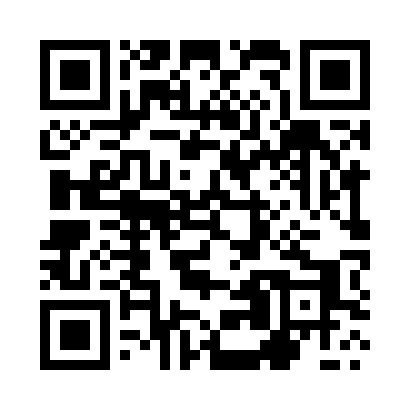 Prayer times for Swiercowskio, PolandWed 1 May 2024 - Fri 31 May 2024High Latitude Method: Angle Based RulePrayer Calculation Method: Muslim World LeagueAsar Calculation Method: HanafiPrayer times provided by https://www.salahtimes.comDateDayFajrSunriseDhuhrAsrMaghribIsha1Wed2:565:2112:465:528:1110:262Thu2:525:2012:465:538:1210:293Fri2:495:1812:455:548:1410:324Sat2:455:1612:455:558:1610:355Sun2:425:1412:455:568:1710:386Mon2:385:1312:455:578:1910:417Tue2:355:1112:455:588:2010:448Wed2:315:0912:455:598:2210:489Thu2:305:0812:456:008:2310:5110Fri2:305:0612:456:018:2510:5311Sat2:295:0412:456:028:2610:5312Sun2:285:0312:456:038:2810:5413Mon2:285:0112:456:038:2910:5414Tue2:275:0012:456:048:3110:5515Wed2:274:5812:456:058:3210:5616Thu2:264:5712:456:068:3410:5617Fri2:264:5612:456:078:3510:5718Sat2:254:5412:456:088:3710:5819Sun2:244:5312:456:098:3810:5820Mon2:244:5212:456:098:3910:5921Tue2:244:5012:456:108:4111:0022Wed2:234:4912:456:118:4211:0023Thu2:234:4812:456:128:4311:0124Fri2:224:4712:466:138:4511:0125Sat2:224:4612:466:138:4611:0226Sun2:224:4512:466:148:4711:0327Mon2:214:4412:466:158:4811:0328Tue2:214:4312:466:158:5011:0429Wed2:214:4212:466:168:5111:0430Thu2:204:4112:466:178:5211:0531Fri2:204:4012:466:178:5311:05